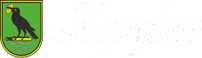 GRAD LEPOGLAVAJ A V N I  P O Z I VZA SAVJETOVANJE SA ZAINTERESIRANOM JAVNOŠĆU U POSTUPKU DONOŠENJA ODLUKE O VISINI PAUŠALNOG POREZA PO KREVETU, SMJEŠTAJNOJ JEDINICI U KAMPU I SMJEŠTAJNOJ JEDINICI U OBJEKTU ZA ROBINZONSKI SMJEŠTAJPrijedlog akta na koji se savjetovanje odnosi: ODLUKA O VISINI PAUŠALNOG POREZA PO KREVETU, SMJEŠTAJNOJ JEDINICI U KAMPU I SMJEŠTAJNOJ JEDINICI U OBJEKTU ZA ROBINZONSKI SMJEŠTAJRazlozi donošenja akta:Članak 57. st. 1. Zakona o porezu na dohodak (''Narodne novine'' br. 115/16, 106/18) i Pravilnik o paušalnom oporezivanju djelatnosti iznajmljivanja i organiziranja smještaja u turizmu (''Narodne novine br. 1/2019.)Ciljevi provođenja savjetovanja:Upoznavanje javnosti sa odredbama Prijedloga Odluke Rok za završetak savjetovanja (za dostavu primjedbi i prijedloga i komentara):zaključno do 21. siječnja 2019. godine do 10:00 sati Način podnošenja primjedbi, prijedloga i komentara:Cjelovitim popunjavanjem obrasca za sudjelovanje u savjetovanju sa zainteresiranom javnošću (objavljen uz poziv na savjetovanje na Internet stranicama grada Lepoglave www.lepoglava.hr )Adresa za podnošenje prijedloga:poštom: Grad Lepoglava, Antuna Mihanovića 12, 42250 Lepoglava, s naznakom „Savjetovanje sa zainteresiranom javnošću – ''Prijedlog Odluke o visini paušalnog poreza po krevetu, smještajnoj jedinici u kampu i smještajnoj jedinici u objektu za robinzonski smještaj, ili na email: maja.poje@lepoglava.hr Sukladno odredbi članka 11. Zakona o pravu na pristup informacijama („Narodne novine“ broj 25/13 i 85/15) po isteku roka za dostavu mišljenja i prijedloga izradit će se i objaviti izvješće o savjetovanje sa zainteresiranom javnošću, koje sadrži zaprimljene prijedloge i primjedbe te očitovanja s razlozima za neprihvaćanje pojedinih prijedloga i primjedbi. Izvješće će se objaviti na službenim Internet stranicama grada Lepoglave www.lepoglava.hr. Sukladno odredbi članka 11. Zakona o pravu na pristup informacijama („Narodne novine“ broj 25/13 i 85/15) po isteku roka za dostavu mišljenja i prijedloga izradit će se i objaviti izvješće o savjetovanje sa zainteresiranom javnošću, koje sadrži zaprimljene prijedloge i primjedbe te očitovanja s razlozima za neprihvaćanje pojedinih prijedloga i primjedbi. Izvješće će se objaviti na službenim Internet stranicama grada Lepoglave www.lepoglava.hr. 